A Reminder about School Uniform:BAPTISM & FIRST HOLY COMMUNION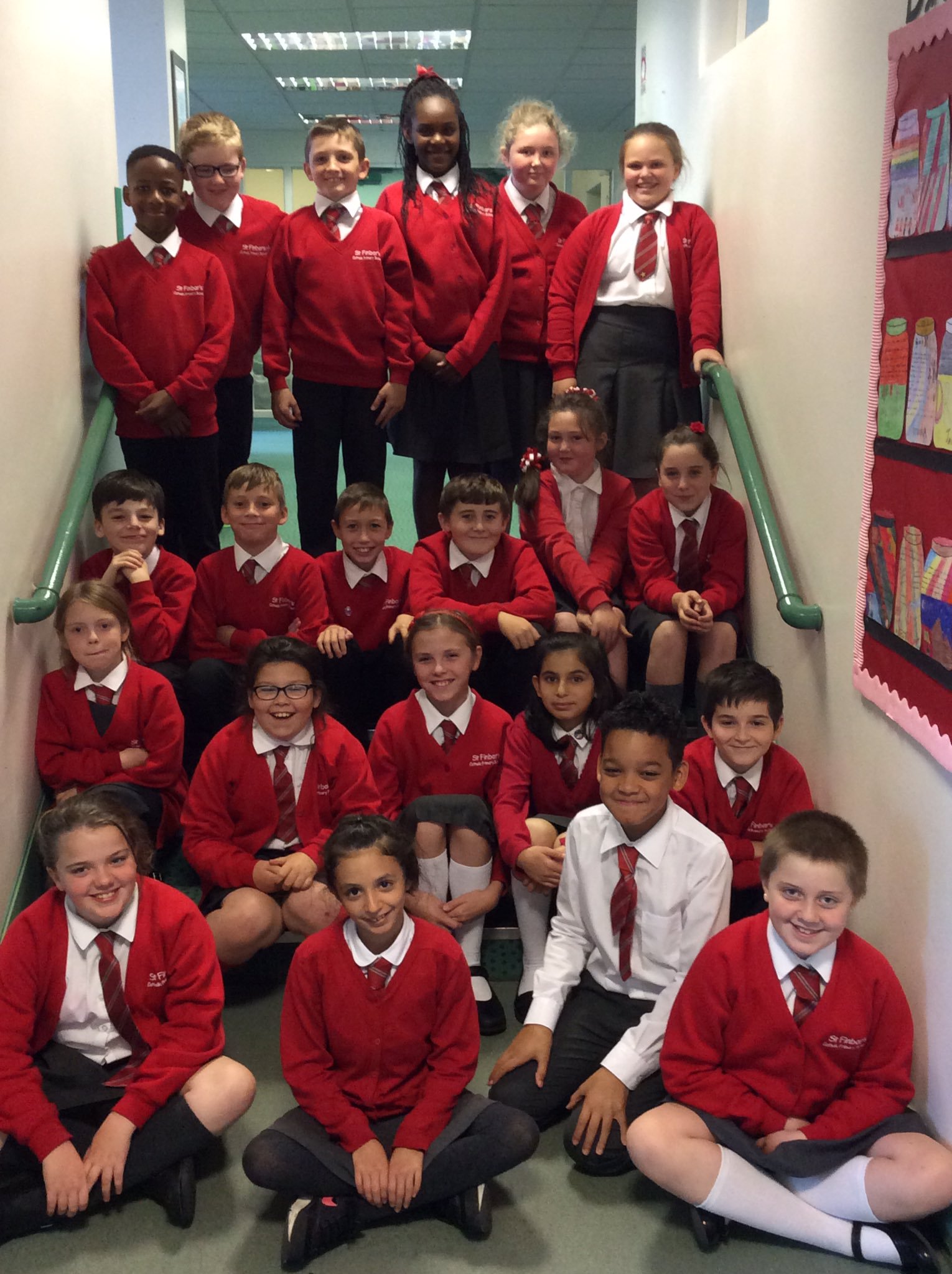 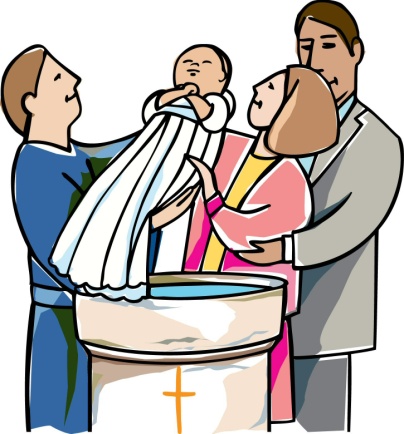 Father Southworth has recently sent home First Holy Communion meeting information for children in Year 4 who are baptised.  If you haven’t received a letter and think you should have, then please let us know.  It could be that you have not informed school about your child’s baptism. If this is the case for you – then please contact school to let us know.Any children in Years 5 or 6 who have also been baptised and not made their First Holy Communion but would like to, then please make an appointment with Father Southworth on 727 1463ASSEMBLIESPlease also see individual invitations sent home for each class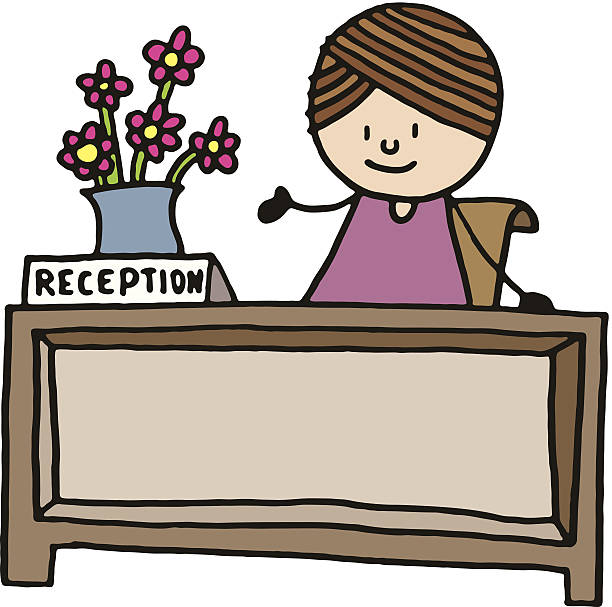 Dear Parents …RECEPTION DESKOur Reception desk is open from 8:45 to 3:30. If you need to speak to staff / pay dinner money / make appointments etc then could we ask that you do so during these hours.You do not have to wait until the morning or hometime bell.We find there is a lot of congestion in the small foyer because parents all come in together at the start and end of the day.Also – if you have a message for your child regarding hometime arrangements please don’t leave this until the last minute - there is a possibility that your child will have left the building before we are able to pass your message onGIRLSWinterGrey skirt or tunicWhite blouseRED sweat-cardi/jumper with school badgeRed & silver tieWhite socks Black School shoes (no heels)BOYSWinterGrey trousers (short or long)White shirtRED sweat jumper with school badgeRed & silver tieGrey socksBlack school shoesDay/DateClassThemeFriday 6th OctoberYear 5FamilyFriday 13th OctoberYears 1 & 2HarvestThursday 16th NovemberYear 6Judaism